5th October
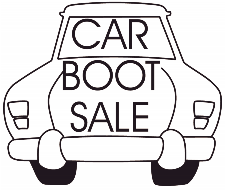 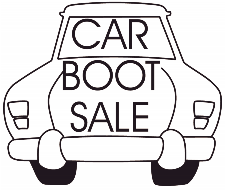 gBAPTISMSCongratulations to Eva Ryder daughter of Andrew and Abbi who was baptised at Sutton Maddock Church on 6th MarchPlease pray for her that with help and encouragement she may grow in the knowledge and love of Jesus.                                                                   CONDOLENCES    We extend our sympathies to the family of the late Mick Roberts aged 70 of Dorrington whose service was held at Stockton Church on 3rd MarchDIARY DATES for APRIL 2016  OUT & ABOUTThur    7th  7.30pm  Kemberton WI Kemberton Village HallTues   12th 1.30pm  Six Parishes Friendship Club, meet by  Beckbury ChurchThur  14th  2.30pm Norton Over 60’s, Norton Village HallThur  28th  2.30pm Norton Over 60’s Norton Village HallThur  28th  7.00pm St. Mary’s, Sutton Maddock Church Annual Meetings, Sutton Maddock ChurchCHURCH NEWS….Lent Lunches organised by the Churches Together in the Shifnal District raised £941  or Christian Aid.  Our special thanks to those from the Six Parishes who were responsible for the lunch on 9th March….On Sunday 3rd April we have our  Six Parishes Memorial Services  at Sutton Maddock 11am  and Beckbury  4pm, when we remember those who have passed away, especially in the last twelve months.….Local churches AGMs take place this month. Details are available at the churches….May 1st is Rogation Sunday and our special 11.00am farming service will be at Stockton Church….The new Bishop of Lichfield will be  Rt Revd Michael Ipgrave OBE MA PhD who has been since 2012  the  area Bishop of Woolwich in the diocese of Southwark, London.                                             SIX PARISHES FRIENDSHIP CLUB Our February meeting was a first Table Olympics we had arranged for our members but it was amazing the variety of games which were produced, ranging from a set of dominoes (which had been played on board a ship 70 years ago), to snakes and ladders purchased specially for the afternoon, and soon we were all in our own little worlds again, playing games not used for many years.  We had a super afternoon, full of laughter and noise especially when the Tower of Babel fell down.  Alas the afternoon passed far too quickly and after a burst of happy birthday to Leon Custance it was almost time for home.For our meeting on Tuesday 12th April we meet at 1.30pm by Beckbury Churchfor a visit to the Percy Thrower Garden Centre at Shrewsbury,which promises to be a very interesting afternoon out..                                               Contact: David and Beryl Tooth 01952750324. Afternoon Teain aid of Motor Neurone Disease Association Including flower demonstration and raffleThe Park House Hotel, Shifnal, TF11 9BAThursday 12th May at 1.30pmTicket price £12.50can be purchased from Shiona Ferriday01952 730313KEMBERTON WIOur next meeting is on Thursday 7th April 7.30pmin Kemberton Village HallJean Barrett – A gentle job for a mature lady.                                      £10.00 payment due for the Tong evening on 4th May                                                             Thank you              Carol Wynes                                                                                                                                                                             Contact Carol Wynes on 01952 680110  …………………………………………………………………………………………………………………………………………………………FROM the RECTORY Dear Friends		April 23rd is St George's Day, the patron saint of England. But I am not expecting too much celebration,  compared with March 1st St David's Day for Wales; March 17th St Patrick's day for Ireland; and November 30th St Andrew's day for Scotland. 	Though, maybe this year, there will be more flag waving and red roses on show with the present discussions and debates about our place in the UK, and in Europe. Nationalism in the past was linked to Great Britain, but with Wales and Scotland now having measures of independence, this may cause the English to look more to England than to GB. Certainly in soccer and rugger this has been true for years, and England fans are very passionate and vocal for their team. Andy Murray's tennis success has caused some confusion for commentators about claiming him for …….Britain?	St. George’s connection with England is non-existent, and the story of his slaying the dragon is mythical.   King Edward III put his Order of the Garter (founded 1348) under the banner of St. George. This order is still the foremost order of knighthood in England and St George's Chapel at Windsor Castle was built by Edward IV and Henry VII in honour of the order. In his play Henry V, William Shakespeare famously invokes the Saint prior to the battle of Agincourt (1415): “Cry 'God for Harry, England, and Saint George!'" April 23rd was in those centuries a feast day on a par with Christmas, but as ''The United Kingdom'' developed, so St George fell out of popularity. There have been calls to replace him with a saint who has played a part in English history.	Likewise there have been calls for a new National Anthem for England's international sporting fixtures, as God save the Queen is British rather English. Both the RFU and FA say there are happy with it, so we wait to see what MPs say in the debate in parliament on St George's Eve April 22nd.	Flanders and Swann ("mud, mud glorious mud”) wrote a Song of Patriotic Prejudice in 1963. Here are some of the linesAnd all the world over, each nation's the same  They've simply no notion of playing the game
They argue with umpires, they cheer when they've won	And they practice beforehand which ruins the fun! The English, the English, the English are best so up with the English and down with the rest. It's not that they're wicked or naturally bad	It's knowing they're foreign that makes them so mad!Haven't things changed since 1963!			                                                                                                                                                                                    Keith Hodson                                                   PRAYER OF THE MONTH Heavenly Father, give us the bravery of St George to stand up for what we believe. Give us the strength to overcome that which threatens our lives. and give us the compassion to help people in distress.For Jesus' sake    AMENRota of Services in the 6 Parishes – April 2016Abbreviations:    KH=Rev Keith Hodson; TD=Tina Dalton; NM= Nene MasonRector – Six Parishes, The Rev’d Keith Hodson: 01952750774     Email: keithhodson@talk21.com                                                                                                  Church wardens: Tina Dalton 01952730656, Hilary Blakeley 01952730205 in StocktonBadgerBeckburyRytonKembertonStocktonSutton MaddockApril3rd4pmMemorial Service(KH)11.00amMemorial Service(KH)10th9.30amCommunionTrad (KH)9.30amMatins(TD)11.00amMorningWorship(KH)17st9.30amCommunionNew (KH)6.30pmEvensong(KH)11.00amCommunionNew (KH)24th9.30amMatins(TD)9.30amCommunionNew (KH)11.00amCommunionNew (KH)6.30pmEvensong(KH)May1st9.30amMatins(KH)8.15amCommunionTrad (KH)11.00amRogationService    (KH)